AmBank (M) Berhad (196901000166 (8515-D))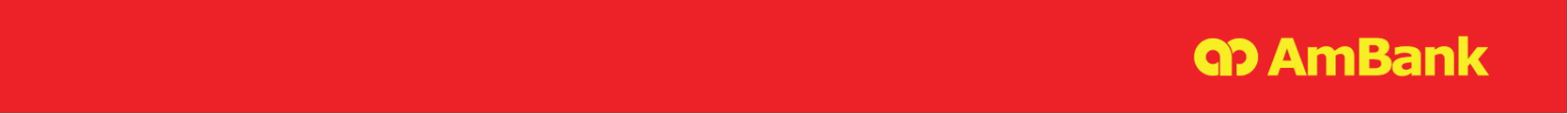 INDEMNITY - DISCREPANT DOCUMENTSAmBank (M) Berhad (196901000166 (8515-D))INDEMNITY - DISCREPANT DOCUMENTSAmBank (M) Berhad (196901000166 (8515-D))INDEMNITY - DISCREPANT DOCUMENTSAmBank (M) Berhad (196901000166 (8515-D))INDEMNITY - DISCREPANT DOCUMENTSAmBank (M) Berhad (196901000166 (8515-D))INDEMNITY - DISCREPANT DOCUMENTSFrom:From:The Manager,AmBank (M) Berhad (196901000166 (8515-D))The Manager,AmBank (M) Berhad (196901000166 (8515-D))The Manager,AmBank (M) Berhad (196901000166 (8515-D))The Manager,AmBank (M) Berhad (196901000166 (8515-D))The Manager,AmBank (M) Berhad (196901000166 (8515-D))BranchBranchDear Sir/Madam,Re: Our Bill No.:   Your Reference No.:            For   Drawn Against Letter Of Credit No.:                Issued By:        In consideration of your negotiation or having made an advance to us against shipping documents and Bill(s) Of Exchange relating to our above Bill(s) we hereby irrevocably and unconditionally agree to fully indemnify and hold you harmless against and from any consequences and liabilities which may arise as a result of discrepancies/irregularities between the documents presented by us and the terms and conditions of the said Letter Of Credit, and/or of the undermentioned deviations from the terms and conditions of the relative Letter Of Credit save and except where such consequences and liabilities were directly attributable to the Bank’s gross negligence, willful default or fraud. We also agree to repay on demand the amount of the Bill(s) negotiated or advanced to us plus interest if the Bill(s) is/are not accepted and/or not paid or dishonoured on account of the undernoted discrepancies or any other causes and irregularities discovered hereafter by the Drawee Bank and/or LC Issuing Bank. We hereby irrevocably and unconditionally agree to fully abide by the Terms and Conditions in AmBank (M) Berhad's "Master Trade Terms and Conditions" as executed by us and/or other relevant Agreements which have been and will be advised to us by you and currently in force in AmBank (M) Berhad. We hereby confirm that we have chosen the language in this document as the language of this document. This chosen language shall prevail in the event of differences in meaning over the version of this document in any other language.We hereby declare that we are aware of and in full compliance with the Strategic Trade Act 2010 and all the regulations and requirements connected thereto.Dear Sir/Madam,Re: Our Bill No.:   Your Reference No.:            For   Drawn Against Letter Of Credit No.:                Issued By:        In consideration of your negotiation or having made an advance to us against shipping documents and Bill(s) Of Exchange relating to our above Bill(s) we hereby irrevocably and unconditionally agree to fully indemnify and hold you harmless against and from any consequences and liabilities which may arise as a result of discrepancies/irregularities between the documents presented by us and the terms and conditions of the said Letter Of Credit, and/or of the undermentioned deviations from the terms and conditions of the relative Letter Of Credit save and except where such consequences and liabilities were directly attributable to the Bank’s gross negligence, willful default or fraud. We also agree to repay on demand the amount of the Bill(s) negotiated or advanced to us plus interest if the Bill(s) is/are not accepted and/or not paid or dishonoured on account of the undernoted discrepancies or any other causes and irregularities discovered hereafter by the Drawee Bank and/or LC Issuing Bank. We hereby irrevocably and unconditionally agree to fully abide by the Terms and Conditions in AmBank (M) Berhad's "Master Trade Terms and Conditions" as executed by us and/or other relevant Agreements which have been and will be advised to us by you and currently in force in AmBank (M) Berhad. We hereby confirm that we have chosen the language in this document as the language of this document. This chosen language shall prevail in the event of differences in meaning over the version of this document in any other language.We hereby declare that we are aware of and in full compliance with the Strategic Trade Act 2010 and all the regulations and requirements connected thereto.Dear Sir/Madam,Re: Our Bill No.:   Your Reference No.:            For   Drawn Against Letter Of Credit No.:                Issued By:        In consideration of your negotiation or having made an advance to us against shipping documents and Bill(s) Of Exchange relating to our above Bill(s) we hereby irrevocably and unconditionally agree to fully indemnify and hold you harmless against and from any consequences and liabilities which may arise as a result of discrepancies/irregularities between the documents presented by us and the terms and conditions of the said Letter Of Credit, and/or of the undermentioned deviations from the terms and conditions of the relative Letter Of Credit save and except where such consequences and liabilities were directly attributable to the Bank’s gross negligence, willful default or fraud. We also agree to repay on demand the amount of the Bill(s) negotiated or advanced to us plus interest if the Bill(s) is/are not accepted and/or not paid or dishonoured on account of the undernoted discrepancies or any other causes and irregularities discovered hereafter by the Drawee Bank and/or LC Issuing Bank. We hereby irrevocably and unconditionally agree to fully abide by the Terms and Conditions in AmBank (M) Berhad's "Master Trade Terms and Conditions" as executed by us and/or other relevant Agreements which have been and will be advised to us by you and currently in force in AmBank (M) Berhad. We hereby confirm that we have chosen the language in this document as the language of this document. This chosen language shall prevail in the event of differences in meaning over the version of this document in any other language.We hereby declare that we are aware of and in full compliance with the Strategic Trade Act 2010 and all the regulations and requirements connected thereto.Dear Sir/Madam,Re: Our Bill No.:   Your Reference No.:            For   Drawn Against Letter Of Credit No.:                Issued By:        In consideration of your negotiation or having made an advance to us against shipping documents and Bill(s) Of Exchange relating to our above Bill(s) we hereby irrevocably and unconditionally agree to fully indemnify and hold you harmless against and from any consequences and liabilities which may arise as a result of discrepancies/irregularities between the documents presented by us and the terms and conditions of the said Letter Of Credit, and/or of the undermentioned deviations from the terms and conditions of the relative Letter Of Credit save and except where such consequences and liabilities were directly attributable to the Bank’s gross negligence, willful default or fraud. We also agree to repay on demand the amount of the Bill(s) negotiated or advanced to us plus interest if the Bill(s) is/are not accepted and/or not paid or dishonoured on account of the undernoted discrepancies or any other causes and irregularities discovered hereafter by the Drawee Bank and/or LC Issuing Bank. We hereby irrevocably and unconditionally agree to fully abide by the Terms and Conditions in AmBank (M) Berhad's "Master Trade Terms and Conditions" as executed by us and/or other relevant Agreements which have been and will be advised to us by you and currently in force in AmBank (M) Berhad. We hereby confirm that we have chosen the language in this document as the language of this document. This chosen language shall prevail in the event of differences in meaning over the version of this document in any other language.We hereby declare that we are aware of and in full compliance with the Strategic Trade Act 2010 and all the regulations and requirements connected thereto.Dear Sir/Madam,Re: Our Bill No.:   Your Reference No.:            For   Drawn Against Letter Of Credit No.:                Issued By:        In consideration of your negotiation or having made an advance to us against shipping documents and Bill(s) Of Exchange relating to our above Bill(s) we hereby irrevocably and unconditionally agree to fully indemnify and hold you harmless against and from any consequences and liabilities which may arise as a result of discrepancies/irregularities between the documents presented by us and the terms and conditions of the said Letter Of Credit, and/or of the undermentioned deviations from the terms and conditions of the relative Letter Of Credit save and except where such consequences and liabilities were directly attributable to the Bank’s gross negligence, willful default or fraud. We also agree to repay on demand the amount of the Bill(s) negotiated or advanced to us plus interest if the Bill(s) is/are not accepted and/or not paid or dishonoured on account of the undernoted discrepancies or any other causes and irregularities discovered hereafter by the Drawee Bank and/or LC Issuing Bank. We hereby irrevocably and unconditionally agree to fully abide by the Terms and Conditions in AmBank (M) Berhad's "Master Trade Terms and Conditions" as executed by us and/or other relevant Agreements which have been and will be advised to us by you and currently in force in AmBank (M) Berhad. We hereby confirm that we have chosen the language in this document as the language of this document. This chosen language shall prevail in the event of differences in meaning over the version of this document in any other language.We hereby declare that we are aware of and in full compliance with the Strategic Trade Act 2010 and all the regulations and requirements connected thereto.Listing Of Discrepancies:Should your correspondents/agents issue any Guarantee(s) in order to obtain payment of the Bill(s), we further irrevocably and unconditionally agree to fully indemnify and hold you harmless against any consequences and liabilities which may arise through such Guarantee(s) having been given.REMINDER: You are hereby reminded to read and understand the terms and conditions contained in this document before signing/affixing the company’s seal below. In the event there are any terms and conditions in this document that you do not understand, you are hereby advised to discuss further with the Bank’s authorised staff, representative or agent before signing/affixing the company’s seal below.Authorised Signatory(ies) With Company’s Authorised Rubber Stamp___________________________________________________Date:      AMBIZ/E/MTC-IDD/09-2022Listing Of Discrepancies:Should your correspondents/agents issue any Guarantee(s) in order to obtain payment of the Bill(s), we further irrevocably and unconditionally agree to fully indemnify and hold you harmless against any consequences and liabilities which may arise through such Guarantee(s) having been given.REMINDER: You are hereby reminded to read and understand the terms and conditions contained in this document before signing/affixing the company’s seal below. In the event there are any terms and conditions in this document that you do not understand, you are hereby advised to discuss further with the Bank’s authorised staff, representative or agent before signing/affixing the company’s seal below.Authorised Signatory(ies) With Company’s Authorised Rubber Stamp___________________________________________________Date:      AMBIZ/E/MTC-IDD/09-2022Listing Of Discrepancies:Should your correspondents/agents issue any Guarantee(s) in order to obtain payment of the Bill(s), we further irrevocably and unconditionally agree to fully indemnify and hold you harmless against any consequences and liabilities which may arise through such Guarantee(s) having been given.REMINDER: You are hereby reminded to read and understand the terms and conditions contained in this document before signing/affixing the company’s seal below. In the event there are any terms and conditions in this document that you do not understand, you are hereby advised to discuss further with the Bank’s authorised staff, representative or agent before signing/affixing the company’s seal below.Authorised Signatory(ies) With Company’s Authorised Rubber Stamp___________________________________________________Date:      AMBIZ/E/MTC-IDD/09-2022Listing Of Discrepancies:Should your correspondents/agents issue any Guarantee(s) in order to obtain payment of the Bill(s), we further irrevocably and unconditionally agree to fully indemnify and hold you harmless against any consequences and liabilities which may arise through such Guarantee(s) having been given.REMINDER: You are hereby reminded to read and understand the terms and conditions contained in this document before signing/affixing the company’s seal below. In the event there are any terms and conditions in this document that you do not understand, you are hereby advised to discuss further with the Bank’s authorised staff, representative or agent before signing/affixing the company’s seal below.Authorised Signatory(ies) With Company’s Authorised Rubber Stamp___________________________________________________Date:      AMBIZ/E/MTC-IDD/09-2022Listing Of Discrepancies:Should your correspondents/agents issue any Guarantee(s) in order to obtain payment of the Bill(s), we further irrevocably and unconditionally agree to fully indemnify and hold you harmless against any consequences and liabilities which may arise through such Guarantee(s) having been given.REMINDER: You are hereby reminded to read and understand the terms and conditions contained in this document before signing/affixing the company’s seal below. In the event there are any terms and conditions in this document that you do not understand, you are hereby advised to discuss further with the Bank’s authorised staff, representative or agent before signing/affixing the company’s seal below.Authorised Signatory(ies) With Company’s Authorised Rubber Stamp___________________________________________________Date:      AMBIZ/E/MTC-IDD/09-2022